FAX：097-540-5597　※鑑不要E-mail ： 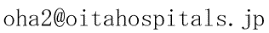 申込先：大分県病院協会 事務局　TEL 097-540-5526第39回大分県病院学会 参加申込 連絡票⑴　申込者について※メールアドレスは、事務局より登録用のIDを送付するのに必要です。必ずご記入下さい。　　　　　　　　　　　　　　　　　　　　　　　　　　　　⑵　申込人数・振込金額について※参加者名簿一覧　※氏名をご記入の上、11/28に会場での聴講希望の方は「現地」に○をご記入ください。①　団　体　名②　役　職　名③　氏名（ふりがな）④　連絡先電話番号⑤　抄録集送付先住所〒　　　　⑥　メールアドレス※①　申込人数※　　　　　　　　　　　　　　　　　名②　振込金額　　　　　　　　　　　　　　　　　円現地現地現地現地現地現地現地現地現地現地現地現地現地現地現地現地現地現地